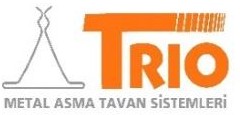 ÜÇLER ALÜMİNYUM METAL YAPI MALZ. SAN.TİC.LTD.ŞTİ.KREDİ KARTINDAN (MAİL ORDER) ÜÇLER ALÜ. METAL ÖDEME TALİMATIOrder of payment form from credit cardKONU :Lütfen formdaki boşlukları eksiksiz olarak doldurup onaylayınız. Please complete the order of payment form as follows.Firma ismi : 	 Company nameAdı soyadı : Name, surnameKredi kart tipi : Master card 	Visa card 	 Type of Credit cardKredi kartı numarası : 	 Card numberKartın arkasındaki son üç rakamSon kullanma tarihi : Ay 	Yıl 	güvenlik numarası 	 Expiry date Month Year Security code(CVC2 or CVV2 back side of cardKart sahibinin adı :  	Cardholder’s nameÖdeme tutarı :  	Payment AmountLÜTFEN YUKARIDA BELİRTİLEN TUTARI KREDİ KARTIMDAN TAHSİL EDİNİZ.Please charge my credit card indicated with the amount shown above.Ad soyad , imza,kaşe TarihName surname, signature : 	Date :  	Tel :0212 612 62 90	Fax :0212 577 77 30